Pöttinger TEGOSEM –  do wysiewu poplonu Maszyna do poplonów TEGOSEM Pöttinger może pracować w kombinacji z kultywatorem lub broną talerzową umożliwiając w jednym przejeździe uprawę gleby i wysiew poplonu. Prowadzi to do oszczędności czasu, kosztów i zmniejsza ilość przejazdów po polu.TEGOSEM może pracować zarówno z maszynami na zaczepie trzypunktowym, jak również z maszynami ciąganymi. Jest wyposażony w konsolę zaczepu i pomost załadowczy. Jako zwarta jednostka pomost załadowczy ze stopniem i zbiornik na ziarno są idealnie do siebie dopasowane i spełniają nowe normy CE oraz przepisy bezpieczeństwa. TEGOSEM może być zastosowany nawet w maszynach wyposażonych w wał z szyną zagarniaczy.Precyzyjny wysiewTEGOSEM oferuje wysiew szerokiego spektrum nasion: od gorczycy przez trawę i rzepak po nasiona grochu i fasoli. Dozowanie jest napędzane elektrycznie. Seryjnie wyposażony w  dwa różne wałki wysiewające daje możliwość dokładnego wysiania żądanych nasion,  również przy małych ilościach wysiewu.Rozdzielenia nasion następuje pneumatycznie przez blachy rozdzielające. To gwarantuje dokładny, niezależny od warunków pogodowych wysiew. Próba kręcona jest łatwa do przeprowadzenia: proces rozpoczyna się od naciśnięcia guzika na maszynie. 20 sekund próby kręconej wystarczy, aby ustawić żądaną dawkę wysiewu. Worek do próby kręconej jest dostarczany wraz z maszyną.Wyposażenie i obsługaTEGOSEM jest seryjnie wyposażony w prosty sterownik, przez który jest regulowany  i kontrolowany wałek wysiewający oraz regulowana jest elektroniczne ilość wysiewu. Wałek wysiewający jest sterowany niezależnie od prędkości elektrycznie i bezstopniowo regulowany z kabiny ciągnika. Ponadto sterownik jest wyposażony we wskaźnik w kg/ha, funkcję dozowania wstępnego, zarządzanie na uwrociu,  funkcję opróżniania zbiornika, automatyczną próbę kręconą i licznik godzin całkowity, licznik godzin dziennych, jak również licznik hektarów całkowitych i licznik hektarów dziennychCzujnik stanu wypełnienia zbiornika na ziarno, czujnik  DGPS dla sygnału prędkości, czujniki na cięgle górnym lub podwoziu do uruchamiania- zatrzymania dozowania i platforma do obsługi charakteryzują nowego TEGOSEMa.Przy hydraulicznym napędzie dmuchawy, aby zapewnić większe bezpieczeństwo przy uruchomieniu, został wbudowany bezpiecznik ciśnieniowy. Dwa wałki dozujące (do nasion małych i dużych) , które można wymieniać bez użycia narzędzi dopełniają ofertę.PÖTTINGER  zwraca dużą uwagę na dostępność i komfort przy napełnianiu zbiornika na ziarno. Dlatego maszyny na sztywnym trzypunktowym zawieszeniu są montowane na wale, natomiast maszyny składane z zawieszeniem trzypunktowym na uchwycie oświetlenia (pojemność zbiornika 200 litrów). W przypadku kultywatorów ciąganych lub bron talerzowych TEGOSEM (500 litrów) jest montowany na dyszlu. Zaletą tego rozwiązania jest to, że wąski zbiornik jest osadzony z przodu dociążając w ten sposób narzędzia i wspomagając siłe podparcia i przez to redukując wibracje.Wymogi technicze TEGOSEMa to trzybiegunowa wtyczka (do sterowania wszystkimi maszynami i napędu dmuchawy w maszynach o szer. rob. 3 i 4 m) lub zawór jednostronnego działania z wolnym spływem oleju (wielkość 4) do dmuchawy hydraulicznej w maszynach od 5 m szerokości roboczej oraz we wszystkich maszynach ciąganych. Doposażenie maszyn ciaganych i składanych w TEGOSEM nie jest możliwe.Podgląd zdjęć:Pozostałe zdjęcia w jakości do druku: http://www.poettinger.at/presse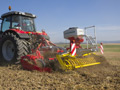 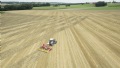 TEGOSEM 200 / TERRADISC 3001TEGOSEM 500 / TERRADISC 6001 Thttp://www.poettinger.at/de_in/Newsroom/Pressebild/3453https://www.poettinger.at/de_at/Newsroom/Pressebild/4049